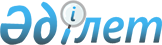 Об определении перечня должностей специалистов в области здравоохранения, социального обеспечения, образования, культуры, спорта и ветеринарии, являющихся гражданскими служащими и работающих в сельской местности
					
			Утративший силу
			
			
		
					Постановление акимата Курчумского района Восточно-Казахстанской области от 7 декабря 2016 года № 331. Зарегистрировано Департаментом юстиции Восточно-Казахстанской области 26 января 2017 года № 4854. Утратило силу постановлением акимата Курчумского района Восточно-Казахстанской области от 10 декабря 2019 года № 410
      Сноска. Утратило силу постановлением акимата Курчумского района Восточно-Казахстанской области от 10.12.2019 № 410 (вводится в действие по истечении десяти календарных дней после дня его первого официального опубликования).

      Примечание РЦПИ.

      В тексте документа сохранена пунктуация и орфография оригинала.
      В соответствии с подпунктом 2) статьи 18, пунктом 9 статьи 139 Трудового кодекса Республики Казахстан от 23 ноября 2015 года, пунктом 2 статьи 31 Закона Республики Казахстан от 23 января 2001 года "О местном государственном управлении и самоуправлении в Республике Казахстан", акимат Курчумского района ПОСТАНОВЛЯЕТ:
      1. Определить перечень должностей специалистов в области здравоохранения, социального обеспечения, образования, культуры, спорта и ветеринарии, являющихся гражданскими служащими и работающих в сельской местности, согласно приложению к настоящему постановлению. 
      2. Признать утратившим силу постановление акимата Курчумского района "Об определении перечня должностей специалистов в области социального обеспечения, образования, культуры, спорта и ветеринарии являющихся гражданскими служащими и работающих в сельской местности" от 21 января 2016 года № 25 (зарегистрировано в Реестре государственной регистрации нормативных правовых актов за № 4415)
      3. Контроль за исполнением настоящего постановления возложить на заместителя акима Курчумского района Умутбаеву Р.
      4. Настоящее постановление вводится в действие по истечении десяти календарных дней после дня его первого официального опубликования.
      "20" декабря 2016 года Перечень должностей специалистов в области здравоохранения, социального обеспечения, образования, культуры, спорта и ветеринарии, являющихся гражданскими служащими и работающих в сельской местности
      1. Должности специалистов в области социального обеспечения:
      1) руководитель государственного учреждения и его заместитель;
      2) специалист по социальной работе;
      3) социальный работник по уходу за детьми - инвалидами и инвалидами старше 18 лет с психоневрологическими заболеваниями;
      4) социальный работник по уходу за престарелыми и инвалидами;
      5) дефектолог, логопед, методист, бухгалтер, психолог.
      2. Должности специалистов в области образования:
      1) руководитель и заместитель руководителя государственного учреждения и государственного казенного предприятия;
      2) руководитель дошкольного государственного учреждения и государственного казенного предприятия; 
      3) заведующий библиотекой, интернатом, мастерской;
      4) учителя всех специальностей;
      5) социальный педагог;
      6) педагог - психолог;
      7) старший воспитатель;
      8) воспитатель;
      9) музыкальный руководитель, художественный руководитель;
      10) старший вожатый, вожатый;
      11) педагог дополнительного образования;
      12) медицинская сестра;
      13) педагог – организатор;
      14) преподаватель - организатор начальной военной подготовки;
      15) хореограф;
      16) тренер;
      17) библиотекарь, лаборант, бухгалтер, экономист, хормейстер, врач.
      3) Должности специалистов в области культуры:
      1) руководитель и его заместитель государственного учреждения и государственного казенного предприятия;
      2) старший культорганизатор;
      3) аккомпаниатор;
      4) старший библиотекарь, библиотекарь;
      5) музыкальный руководитель;
      6) методист всех наименовании;
      7) художественный руководитель;
      8) руководитель танцевального кружка;
      9) аккомпаниатор - концертмейстер;
      10) звукорежиссер;
      11) руководитель хора;
      12) руководитель вокальной студии;
      13) руководитель самодеятельного коллектива;
      14) режиссер массовых мероприятий;
      15) руководитель группы;
      16) руководитель народного коллектива;
      17) руководитель студии;
      18) бухгалтер, экономист;
      19) оператор (программист).
      4) Должности специалистов в области спорта:
      1) руководитель государственного учреждения и государственного казенного предприятия;
      2) методист;
      3) старший тренер, тренер;
      4) медицинская сестра.
      5) Должности специалистов в области ветеринарии:
      1) ветеринарный врач, заведующий ветеринарным пунктом;
      2) ветеринарный фельдшер ветеринарного пункта;
      3) ветеринарный санитар ветеринарного пункта.
					© 2012. РГП на ПХВ «Институт законодательства и правовой информации Республики Казахстан» Министерства юстиции Республики Казахстан
				
      Аким Курчумского района

С. Чукаев

      "СОГЛАСОВАНО":

      Секретарь Курчумского

      районного маслихата

М. Саганаков
Приложение к постановлению 
акимата Курчумского района 
от 7 декабря 2016 года № 331